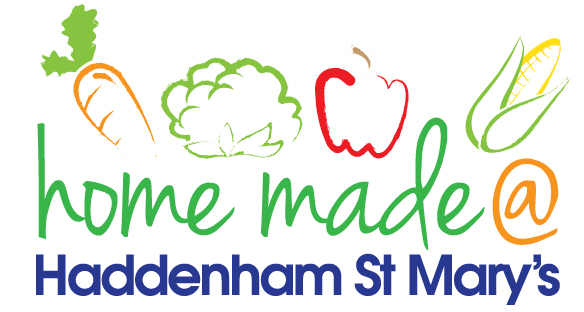 MENU – week commencing 27/01/20MondayAround the worldTuesdayFamily FavouritesWednesdayWonderful RoastThursdayJulie’s JacketsFridayFish FridayLunchTurkey pastichioSausages, mash and vegetablesRoast turkey with all the trimmings and gravyJacket potato with a     choice of toppingsFishcake, chips and vegetablesVegetarian optionVeggie pastichioVeggie sausages, mash and vegetablesVeggie sausage roast with all the trimmingsJacket potato with a choice of toppingsVegetable slice, chips and vegetablesDessertPeach slicesTrifleFresh fruitFruit crumbleGinger snapFree FromoptionTurkey pastichioPeach slicesSausages, mash and vegetablesMousse/yoghurtRoast turkey with all the trimmings and gravyFresh fruitJacket potato with a choice of toppingsFruit crumbleFish fingers, chips and vegetablesCookieAll meals will contain or be served with at least one portion of vegetables.All hot puddings will be accompanied by custard or cream.All roast dinners, sausage & mash and pie dishes will have the option of extra gravy.All children will also be offered bread, a piece of fruit and a drink of milk or water with their main meal.All meals will contain or be served with at least one portion of vegetables.All hot puddings will be accompanied by custard or cream.All roast dinners, sausage & mash and pie dishes will have the option of extra gravy.All children will also be offered bread, a piece of fruit and a drink of milk or water with their main meal.All meals will contain or be served with at least one portion of vegetables.All hot puddings will be accompanied by custard or cream.All roast dinners, sausage & mash and pie dishes will have the option of extra gravy.All children will also be offered bread, a piece of fruit and a drink of milk or water with their main meal.All meals will contain or be served with at least one portion of vegetables.All hot puddings will be accompanied by custard or cream.All roast dinners, sausage & mash and pie dishes will have the option of extra gravy.All children will also be offered bread, a piece of fruit and a drink of milk or water with their main meal.All meals will contain or be served with at least one portion of vegetables.All hot puddings will be accompanied by custard or cream.All roast dinners, sausage & mash and pie dishes will have the option of extra gravy.All children will also be offered bread, a piece of fruit and a drink of milk or water with their main meal.